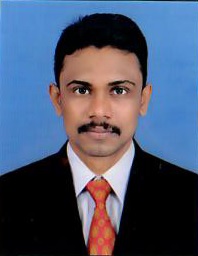 SHEFEEK                                                              Email: shafeek.388282@2freemail.com OBJECTIVE To grow as an effective professional and drive the organizations in a manner which Will help the organization to move towards the higher targets as well as help myself to Strengthen my job competency and grow within the company.SKILLSInstallation and configuration of windows servers. Configuration and troubleshooting of active directory, DNS, DHCP and FTP Server.Group Policy Management, Management of Local/Roaming/Mandatory profiles. Configuration and troubleshooting of firewall and switches (CISCO, Cyberoam).Wireless network Configuration, Maintenance and Troubleshooting.IP Camera and NVR configuration and Maintenance.Configuration and troubleshooting of IP phones and IPBX.Deployment and configuration of Backup solution (Windows and Symantec). Asset documentation and updating.Experience in IT ticketing system.Network Attached Storage Management.Static Routing, RIP, RIPv2, OSPF, EIGRP configuration.ACL configuration.DHCP configuration.NAT & PAT configuration.VLAN, Port Security configuration.Subnetting.CAREER CONSPECTUSProfessional Experience (10+ Years)Working as IT Manager Assistant at R.A.M Metal Industries LLC, Dubai Since FEB. 2013.Responsibilities:Installation, configuration and maintenance of Win 2012 server includes DNS, DHCP, AD and user’s policies.Maintaining ERP (Focus) Server.Printers and scanner  management.Symantec Backup Exec & Disk Management.NAS Storage management.IP Camera and NVR configuration and Maintenance.End-user OS, Software and hardware Installation and Maintenance.Managing and up-gradation of Firewall, Switches, Wireless devices and systems.Managing the overall administration of LAN system, configuration and maintenance of Windows servers.Configuring and Troubleshooting of E-mail Clients.IP Phone and IP-PBX Management.Vendor coordination.Asset management and updating.Worked as IT Executive at SKS India ltd. Cochin from JUN. 2010 to DEC. 2012.Responsibilities:Installation configuration and maintenance of win 2008 server includes DNS,   DHCP, AD and user’spolicies.Maintain computer Hardware, Software and install updates.Data backup & Disk Management.Troubleshooting systems, printer and network problems in branch locations.Manage overall administration of LAN system, and maintenance of server.Vendor coordination. Asset management and updating.Worked as Network Project Engineer at HCL Infosystems Ltd. Pune, from SEP. 2008 to APR. 2010.  Projects handled under HCL Infosystems Ltd.Railtel :-         	  Client		: Central Railway.       	  Location	: Sholapur.        	  Platform	: Networking.           	  Hardware	: Cisco 1841 routers and Cisco 2960 Switches.               Role	: Network Engineer and Implementation team member of Railtel project in Maharashtra circle.Project Description and Responsibilities:Networking Project aim that to interconnect all Railway Stations to a centralized server for Ticket Purpose using Cisco 1841 routers and Cisco 2960 Switches.Site Survey and Documentation.Network planning, IP planning according to IP provided by Railtel.Physical implementation and configuration of routers and switches at different sites.Monitoring and troubleshooting of network problems.Up gradation of the existing network to support new implementations and Commissioning the connectivity.C.D.R :-         	  Client		: Bharat Sanchar Nigam Ltd.       	  Location	: Nasik        	  Platform	: Networking.           	  Hardware	: Cisco 7613, 7609, 2800 routers and Switches.               Role	: Network Engineer and Implementation team member.Project Description and Responsibilities:Call Detail Record is a networking project done in Nasik, aim that interconnect all BSNL Exchange-switches into a centralized server using networking devices like Cisco Routers 7613,7609,2800 and switches.Site Survey and Documentation.Installation of Routers and switches.Testing and Commissioning.Perform troubleshooting end-to-end between the two sites.BSNL-UTstar Broadband Multiplay. :-         	  Client		: Bharat Sanchar Nigam Ltd.       	  Location	: Nasik and Dhule.        	  Platform	: Broadband-Networking.           	  Hardware	: UTStarcom’s BNG, Tier I Tier II Switches, DSLAMs and ZTE’s OCLAN.               Role	: Network Engineer and Implementation team member for installation,    configuration and maintenance of UTStarcom’s networking equipment.Project Description and Responsibilities:In this Project basically video, voice & Data are to be taking over the one  Single Broadband link, which is to be implemented through network elements like UTSTAR’s BNG, RPR Switch, OCLAN Switch and DSLAMS.Site Survey and Documentation.Design the layout for cable installation.Commissioning of Backbone Links. Acceptance Testing, Maintenance of the Equipment.VLAN Management.Expansion of the Equipment.Perform troubleshooting end-to-end between the two sites.CERTIFICATE COURSESCisco Certified Network Associate (CCNA) 640-802. Cisco ID: CSCO11783598.QMS & EMS Awareness Training ( ISO 9001:2015 & ISO 14001:2015)TRAININGS ATTENDEDQuality Management System & Environmental Management System Awareness TrainingCisco Certified Network Associate Routing & Switching.Advanced Training from HCL Info systems for Windows Server Administration, Microsoft Email Exchange server, Networking (Switching and Routing) and Symantec antivirus server.Training on GPON technology from ALPHION, Chennai, India.EDUCATIONAL CREDENTIALSDiploma in Computer Hardware Maintenance Department of Technical Education Board, Kerala (2005-2008)Higher Secondary (Commerce),Kerala State board (2003-2005)S.S.L.CKerala State board (2003),PERSONAL DOSSIER	Gender		: 	Male  Nationality		: 	Indian.Marital Status		: 	MarriedLanguages Known	:	English, Hindi, Malayalam and Tamil